附件2019川货新春大拜年活动统一标识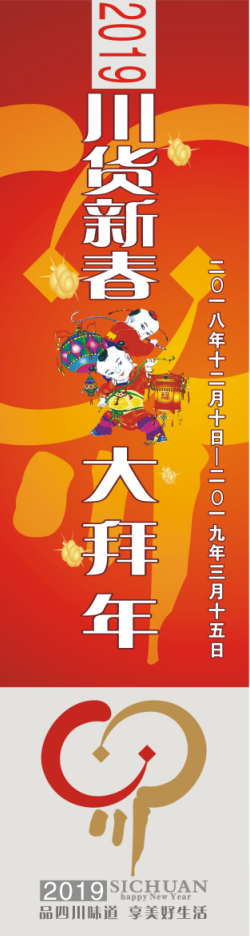 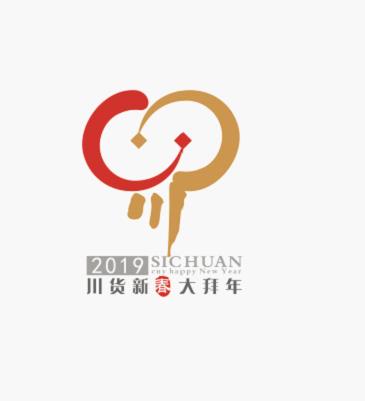 